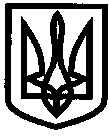 УКРАЇНАУПРАВЛІННЯ ОСВІТИІЗЮМСЬКОЇ МІСЬКОЇ РАДИНАКАЗ25.08.2021											№ 273Керуючись п. 3 рішення виконавчого комітету Ізюмської міської ради від 22.01.2021 № 0001 «Про встановлення умов оплати праці посадовим особам, службовцям та робітникам апарату Ізюмської міської ради, апарату виконавчого комітету Ізюмської міської ради, виконавчих органів Ізюмської міської ради», на виконання розпорядження Ізюмського міського голови від 20.08.2021 року № 181-к «Про преміювання керівників та заступників керівників виконавчих органів Ізюмської міської ради», керуючись п. п. 5.1, 6.3.12 Положення про Управління освіти, НАКАЗУЮ:1. Здійснити преміювання за підсумками роботи у серпні 2021 року та фактично відпрацьованого часу у відсотках до заробітної плати, яка складається з посадового окладу, надбавок та доплат:- Безкоровайного Олексія Вікторовича, начальника Управління освіти, в розмірі 55%.- Мартинова Віктора Олександровича, заступника начальника Управління освіти, в розмірі 35%.2. Контроль за виконанням цього наказу покласти на головного бухгалтера централізованої бухгалтерії Чуркіну В.В.Начальник Управління освіти			Олексій БЕЗКОРОВАЙНИЙНаталія ВаськоДо наказу від 25.08.2021 року № 273 «Про преміювання начальника та заступника начальника Управління освіти Ізюмської міської ради у серпні 2021 року».Візи:Юрист групи з централізованогогосподарського обслуговування закладівта установ освіти управління освіти 			Леонід Науменко«_____»______________________________ Наталія ВаськоПро преміювання начальника та заступника начальника Управління освіти Ізюмської міської ради у серпні 2021 року